ΩΡΟΛΟΓΙΟ ΠΡΟΓΡΑΜΜΑΑΓΩΝΑ ΠΡΩΤΑΘΛΗΜΑΤΟΣ Α/Γ ΑΝΟΙΧΤΟΥ ΧΩΡΟΥ 2023 ΑΤΟΜΙΚΟΥ,ΟΜΑΔΙΚΟΥ ΚΑΙ ΜΙΚΤΟΥ ΟΜΑΔΙΚΟΥ ΟΛΥΜΠΙΑΚΟΥ ΓΥΡΟΥ Α΄ ΑΓΩΝΙΣΤΙΚΗΣ ΚΑΤΗΓΟΡΙΑΣ ΣΥΝΘΕΤΟΥ & ΒAREBOW ΤΟΞΟΥΚΥΡΙΑΚΗ 9 ΙΟΥΛΙΟΥ 2023Α΄ ΒΑΡΔΙΑΑΤΟΜΙΚΟΙ ΟΛΥΜΠΙΑΚΟΙ ΓΥΡΟΙ Α/Γ ΣΥΝΘΕΤΟΥ & BAREBOW ΤΟΞΟΥΑπονομέςΥΠΕΥΘΥΝΟΣ ΑΓΩΝΑ : ΤΕΓΓΕΛΙΔΗΣ ΔΗΜΗΤΡΙΟΣΜε αθλητικούς χαιρετισμούς,Ο Πρόεδρος	Ο Γενικός Γραμματέας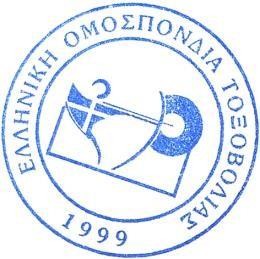 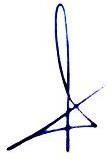 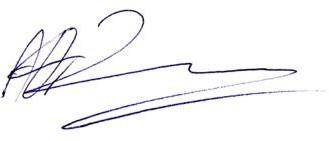 ΑΝΑΣΤΑΣΙΟΣ ΧΡΥΣΑΝΘΟΠΟΥΛΟΣ	ΑΘΑΝΑΣΙΟΣ ΡΕΡΡΑΣ08:15-09:00Προσέλευση Αθλητών09:00-09:30Δοκιμαστικές Βολές09:30-10:101 / 16  Σύνθετο Τόξο Ανδρών10:10-10:401 / 8  Σύνθετο Τόξο Ανδρών – Γυναικών & Barebow Ανδρών10:40-11:101 / 4  Σύνθετο Τόξο Ανδρών – Γυναικών & Barebow Ανδρών11:10-11:401 / 2 Σύνθετο & Barebow Τόξο Ανδρών-Γυναικών11:40-12:10 Μικρός & Μεγάλος Τελικός Ανδρών-Γυναικών Σύνθετου & Barebow Τόξου